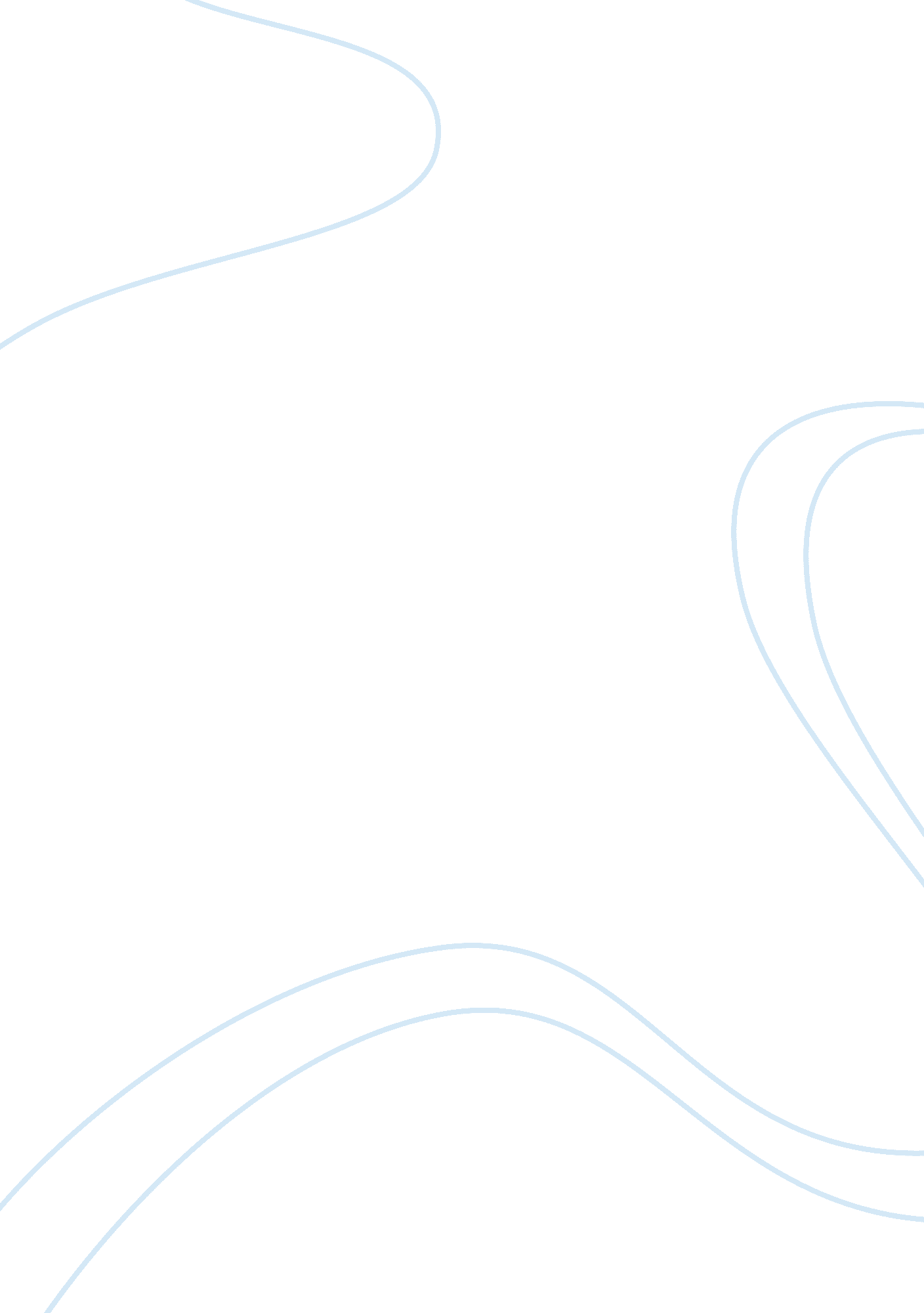 The effects of watching tagalized english movies in the philippinesEntertainment, Movie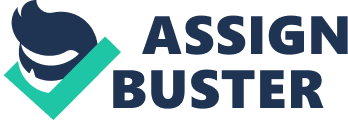 Introduction: . Tagalization is the process of converting foreign language into Filipino language or it is the translating of text into Filipino. Under the 1987 Constitution XIV Section 6, the Filipino national language was settled and theEducationdepartment adopted a bilingual program to promote the use of Tagalog, the other official language. The government was swayed by studies indicating that children tended to learn better in their native languages The trend for Tagalization or as some would call it Filipinization has increased in the recent years. Among those in the media which have changed languages through the years are the movies. And because of this, the level of English proficiency decreased. Incapability to speak English fluently and efficiently is one of the realities faced by many young Filipinos today. There are many reasons to explain the decline in English proficiency but the proliferation of television shows such as tagalizing English movies is one of the attributors. With this, how could we expect the young generation to speak and write English fluently? Absract: This research entitled “ The Effects of Tagalizing English on the English Proficiency of the First Year College Students of Pasig Catholic College” was conducted to know the effects of tagalizing English movies of the first year college students of Pasig Catholic College. It aims to answer the following questions 1. What is the profile of the first year college students of Pasig Catholic College in terms of: 1. 1 Gender 1. 2 Program1. 3 Age 2. What is theacademiclevel of performance of those students who watch tagalized English movies? 3. What are the effects of watching tagalized English movies? The researcher chose the first year college students of Pasig Catholic College to be her respondents. In this regard, the researcher used descriptive method to determine the different effects of tagalizing English movies of the abovementioned first year college students. The researcher used the survey questionnaires in gathering data as the main instrument. The questionnaire is divided into three parts. Part I was about the profile of the respondents, part II was the grade in English of the first year college students for the first semester, and part III dealt with the different factors regarding tagalized movies. In the light of the study, the researcher came up with the following findings: Area of Focus This study aims to determine the effects of tagalizing English movies of the first year college students of Pasig Catholic College. The EnglishTeacher: This study may prove significant to the English teachers to become aware of the student’s needs and responses. He/she, as a facilitator of learning should encourage the students in engaging oral and written activities to enhance their English proficiency. The Students: This study will serve as an encouragement to the students to watch English movies more instead of tagalized English movies to develop fundamentalcommunicationskills that prepare students to engage in fluent and responsible communication. The Parents: Through this reseach, the parents will come up with ways to assist and expose their children to different English resources to develop the student’s skills in English proficiency. Related Literature: According to Shianee Mamanglu of Manila Bulletin (2010) agreed that the Filipino skill in English have diminished over the years thus the need to enhance it. She also said that only five to ten are accepted out of every 100 call center applicants because of poor English skills particularly on communication. Lingualearn, (2002 ) said that one can learn grammar of a language in different ways and one of these is by watching television. All have an inborn mechanism for decoding and making sense of foreign languages. By immersion in the foreign language andculture, one should be able to pick up any language. The New Strait Times and the Star Newspaper (2005) said that it is important that students should watch more television, especially educational English programs. 